Automotive Steering, Suspension & AlignmentChapter 16 – Wheel Bearings and ServiceLesson PlanCHAPTER SUMMARY: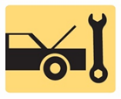 1. Antifriction Bearings, Bearing Greases, Seals, Bearing Diagnosis, and Wheel Bearing Service2. Sealed Bearing Replacement, Rear Drive Classifications, and Rear Axle Bearing and Seal Replacement3. Bearing Failure Analysis_____________________________________________________________________________________OBJECTIVES: 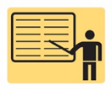 1. Describe the types of antifriction bearings, bearing greases, and seals.2. Explain the diagnosis of defective wheel bearings.3. Describe wheel bearing service and sealed bearing replacement.4. Discuss rear drive axle classifications.5. Describe rear axle bearing and seal replacement.6. State the reasons for bearing failure._____________________________________________________________________________________RESOURCES: (All resources may be found at jameshalderman.com)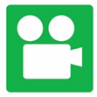 1. Task Sheet: Wheel Bearing Service2. Chapter PowerPoint 3. Crossword and Word Search Puzzles (A4) 4. Videos: (A4) Suspension and Steering 5. Animations: (A4) Suspension and Steering_____________________________________________________________________________________ACTIVITIES: 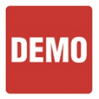 1. Task Sheet: Wheel Bearing Service_____________________________________________________________________________________ASSIGNMENTS: 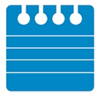 1. Chapter crossword and word search puzzles from the website.2. Complete end of chapter quiz from the textbook. 3. Complete multiple choice and short answer quizzes downloaded from the website._____________________________________________________________________________________CLASS DISCUSSION: 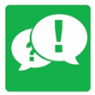 1. Review and group discussion chapter Frequently Asked Questions and Tech Tips sections. 2. Review and group discussion of the five (5) chapter Review Questions._____________________________________________________________________________________NOTES AND EVALUATION: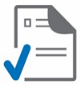 _____________________________________________________________________________________